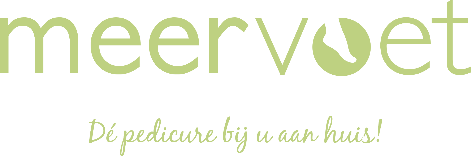 Prijslijst per 1 maart 2023Reguliere voetbehandelingPedicurebehandeling	 basis									€ 35,50Nagels knippen, nagelomgeving verzorgen, evt. likdoorns en/of eeltverwijderen, kloven, schimmelnagels en/of ingroeiende nagel behandelen, frezen, polijsten en voeten incrèmen.Deelbehandeling (max 15 minuten)								€ 21,50	Nagels knippen, óf likdoorn verwijderen, óf ingroeiende nagel verhelpen					SpecialisatiesPedicurebehandeling diabetes/reuma/risico voet						€ 36,00Nagels knippen, nagelomgeving verzorgen, evt. likdoorns en/of eeltverwijderen, kloven, schimmelnagels en/of ingroeiende nagel behandelen, frezen, polijsten en voeten incrèmen.(sport) gericht voetonderzoek								€ 26,00	Er wordt een blauwdruk van de voeten gemaakt om inzicht in de voetstand, voettype en eventuele drukpunten te krijgen. In combinatie met het (sport)schoenonderzoek geeft dit vaak een verklaring van bestaande of toekomstige voetklachten. Ik geef een (sport)schoenadvies zodat klachten verminderen of voorkomen kunnen worden als dit advies wordt opgevolgd.Specialistische techniekenOrthese aanmeten (afhankelijk van maat)					         € 12,50 - € 19,00Tijdelijke vilttherapie								         € 13,50 - € 21,50Nagelbeugel 									        		€ 21,00Schimmelnageldiagnostiek d.m.v. HFL funchicheck						€ 37,50Sporttape/medical taping									€ 17,50Medical tape instructie inclusief rol tape							€ 35,00Nagelreconstructie / reparatieMet NCM buildergel wordt een traumanagel of schimmelnagel opnieuw opgebouwd. Een reconstructie/ reparatie is toepasbaar voor zowel heren als dames. De behandeling is pijnloos en werkt in combinatie met antischimmelmiddelen.Nagelreconstructie / reparatie grote teen nagel						€ 16,50Nagelreconstructie / reparatie kleine teen nagel						€ 12,50Eigen bijdrage bij vergoeding vanuit de podotherapeut					€ 11,00Acupressuurmassage bij neuropatische pijnen						€ 22,00 Een massage van de voeten met acupressuur gericht op neuropatische pijnen, vermoeidheid, spanning, verkramping, misselijkheid en mentale ontspanning. Tevens diverse verzorgingsproducten verkrijgbaar zoals, Peclavus voetcrème, Wandelwol, Wandelolie Zechsall magnesium, Dadi’Oil, Bepanthen, Schimmelstopper, zuivere lanoline, ShoefreshGraag bij verhindering 24 uur van tevoren annuleren,anders wordt de door u gereserveerde tijd in rekening gebracht. 